Studencie! Studentko! W tej broszurze znajdziesz najważniejsze informacje, daty, adresy, strony internetowe itd., które pomogą Ci krok po kroku włączyć się w proces studiowania w Instytucie Filologii Uniwersytetu im. Adama Mickiewicza w Poznaniu. Dowiesz się w jaki sposób oraz kiedy zarejestrować się na szkolenia, przedmioty, specjalizacje i seminaria, gdzie znaleźć literaturę potrzebną do zajęć, informacje o zmianach w planie i nieobecnościach prowadzących, kiedy należy odbyć praktyki specjalizacyjne, gdzie szukać wsparcia psychologicznego i wiele więcej. Jeśli jednak coś pozostanie dla Ciebie niejasne – nie czekaj! Nie szukaj w niesprawdzonych źródłach! Nie martw się nierozwiązanym problemem!, lecz napisz:studentifs@amu.edu.plTwoje zapytanie zostanie przekierowane do osoby, która w sposób kompetentny udzieli Ci odpowiedzi i pomoże w rozwiązaniu Twojego problemu, niejasnej kwestii itd.Kluczowym systemem informatycznym, z którym na co dzień macie kontakt jest USOSweb, czyli system elektronicznej obsługi studentów w UAM. Znajdują się w nim:informacje o numerach: grupy studenckiej i grup zajęciowych w danym semestrze studiów, informacje o przedmiotach, a w sesji także oceny z poszczególnych przedmiotów,informacje o przebiegu studiów,i inne, które są niezbędne w procesie studiowania. Wydziałową koordynatorką USOSweb-a jest mgr Agata Guzikowska, e-mail: agata.guzikowska@amu.edu.pl, tel. 61 829 46 98. Jej biuro czynne jest dla Studentów i Studentek od poniedziałek do czwartku w godzinach 8:00- 15:00, w piątek jest nieczynne, od 1.10 terminy mogą ulec zmianie.Każda studiująca w UAM osoba otrzymuje adres mailowy: login@st.amu.edu.pl i pocztę tę zobowiązany jest sprawdzać przynajmniej raz dziennie. Całą korespondencję mailową z prowadzącymi zajęcia oraz z pracownikami administracji UAM należy prowadzić wyłącznie ze skrzynek studenckich. Wiadomości wysyłane z kont prywatnych są niezgodne z wytycznymi RODO.Bieżące informacje dotyczące Instytutu Filologii Słowiańskiej, adresy mailowe prowadzących zajęcia, terminy ich dyżurów oraz aktualności dotyczące planowanych i odbywających się konferencji, wykładów otwartych, promocji książek, dni kultury, spotkań, a także wszystkich zmian związanych z planem zajęć, obecnością wykładowców itd. znajdziecie Państwo na następujących stronach internetowych:Link do strony IFS: http://slavic.amu.edu.pl/Facebook IFS: https://www.facebook.com/ifsuam/Każdy Student/Każda Studentka proszona jest o przynajmniej jeden raz w ciągu dnia sprawdzenie aktualności na stronie IFS. Zalecane jest także codzienne odświeżenie wiadomości na FB IFS oraz na grupie na FB „Studentki i studenci slawistyki i bałkanistyki UAM”, gdyż tutaj aktualności zamieszczane są najszybciej.Zachęcamy również do regularnego odwiedzania strony internetowej Wydziału Filologii Polskiej i Klasycznej: https://wfpik.amu.edu.pl/, którego częścią jest Instytut Filologii Słowiańskiej. Kontakt z prowadzącymi zajęcia odbywa się w czasie zajęć oraz podczas dyżurów. Terminy dyżurów dydaktycznych podane są na stronie IFS: https://slavic.amu.edu.pl/dla-studenta/plany/. Terminy dyżurów dyrektor IFS prof. UAM dr hab. Anny Gawareckiej znajdują się na stronie  https://slavic.amu.edu.pl/dla-studenta/plany/. Terminy dyżurów prodziekana ds. studenckich i kształcenia prof. UAM dr hab. Krzysztofa Skibskiego znajdziecie Państwo na stronie https://wfpik.amu.edu.pl/wfpik/wladze-wydzialu .Oprócz systemu informatycznego USOSweb Studenci i Studentki powinni być w stałym kontakcie z Biurem Obsługi Studenta (dawniej: Dziekanat, dziś BOS), w którym pracują osoby zajmujące się dokumentowaniem toku studiów, rozliczaniem Studentów/Studentek, prowadzeniem bazy danych osobowych, przygotowywaniem różnego rodzaju dokumentów poświadczających uzyskany przez studentów i absolwentów status. Osoby pracujące w  BOS-ie koordynują poszczególne kierunki studiów, co oznacza, że do każdego kierunku przypisana jest konkretna specjalistka/konkretny specjalista w tym zakresie. Kierunku prowadzone w IFS koordynują następujące osoby w BOS-ie: Bałkanistyka i studia bohemistyczne: Iwona Snacka iwona.snacka@amu.edu.pl, tel. 61 829 45 68, pokój 57(parter, prawy korytarz za portiernią główną Collegium Maius)Studia kroatystyczne i bułgarystyczne: Martyna Młodystach martyna.mlodystach@amu.edu.pl, tel. 61 829 45 33, pokój 49 (parter, prawy korytarz za portiernią główną Collegium Maius)Studia serbistyczne: mgr Katarzyna Kucharczyk-Ciborek, e-mail: katak@amu.edu.pl, tel. 61 829 46 99, pok. 57 (parter, prawy korytarz za portiernią główną Collegium Maius)BOS jest jednostką wydziałową, a zatem wszystkie informacje o nim oraz aktualności znajdziecie Państwo na podstronie wydziałowej: https://wfpik.amu.edu.pl/dla-studenta/dla-studenta/dziekanat. Tutaj także, korzystając z podstron wyszczególnionych po wejściu na zakładkę „Dla Studenta” znajdziecie „Mapę spraw studenckich”, czyli cały schemat przedstawiający strukturę rozwiązywania spraw studenckich.     W Instytucie Filologii Słowiańskiej opiekę merytoryczną nad każdym z kierunków sprawują opiekunowie kierunków, którzy pomagają w usprawnieniu działań dydaktycznych i pełnią rolę pośrednika między Studentami i Studentkami danego kierunku a wszystkimi organami i jednostkami administracyjnymi Uczelni. Bałkanistyka – dr Paweł Dziadul: pawel.dziadul@amu.edu.pl, gabinet 386Studia slawistyczne specjalności:Studia bohemistyczne – dr Roman Sliwka: roman.sliwka@amu.edu.pl, gabinet 282Studia bułgarystyczne – dr Patryk Borowiak: patryk.borowiak@amu.edu.pl, gabinet 384Studia kroatystyczne – dr Magdalena Baer: magdalena.baer@amu.edu.pl, gabinet 384 Studia serbistyczne – mgr Stanislava Kostić: slanislava.kostic@amu.edu.pl, gabinet 381Student/Studentka pierwszego roku studiów licencjackich zobowiązany jest/zobowiązana jest do odbycia:- podpisania ślubowania (w USOSweb-ie)- wzięcia udziału w inauguracji wydziałowej i instytutowej- odebrania legitymacji studenckiej- zapisania się na zajęcia z wychowania fizycznego- zapisania się na zajęcia z języka nowożytnego- zapisania się na zajęcia kursowe (obowiązkowe)- zapisania się na zajęcia fakultatywne - odbycia szkolenia bibliotecznego- odbycia szkolenia BHPRejestracja na przedmioty w USOS: od 26.09.2023 do 9.10.23 (różnie dla poszczególnych kierunków). Plan zajęć będzie widoczny w systemie USOS dopiero po rejestracji na przedmioty. Bez rejestracji na przedmiot niemożliwy jest udział w zajęciach.Wykłady wspólne dla wszystkich kierunków studiów licencjackich są ujęte w osobnych rejestracjach:a) 03-IFS1-23Z – rejestracja na wykłady dla I roku z „Gramatyki scs. na tle kulturowym”, „Literatury Słowian Płd. na tle kulturyPółwyspu Bałkańskiego” (oprócz studentów studiów bohemistycznych) oraz „Wstęp do slawistyki”,b) 03-IFS2-23Z – rejestracja na wykład dla II roku z „Filozofii i estetyki”,c) 03-IFS3-23Z – rejestracja na wykłady dla III roku z „Kultury języka polskiego” oraz „Podstaw kultury europejskiej”Rejestracja na zajęcia fakultatywne: od 01.10.2023 do 22.10.2023. Oferta zajęć fakultatywnych jest dostępna na stronie internetowej IFS (plan fakultetów oraz ich opisy).Szkolenie BHP: https://szkoleniebhp.amu.edu.pl/Szkolenie biblioteczne: http://lib.amu.edu.pl/szkolenie-biblioteczne-uam/Biblioteka WFPiK: http://bibliotekawfpik.pl/ Biblioteka Uniwersytecka: http://lib.amu.edu.pl/ Języki nowożytne (angielski/niemiecki) rozpoczynają Państwo od drugiego semestru pierwszego roku studiów licencjackich. Więcej informacji o procedurze zapisów i samych zajęciach znajdą Państwo na stronie Studium Językowego UAM (https://sj.amu.edu.pl/dla-studenta/aktualności).W kolejnych latach Student/Studentka studiów licencjackich zobowiązany jest/zobowiązana jest do realizacji zajęć specjalizacyjnych, praktyk oraz udziału w seminarium licencjackim i napisania oraz obrony pracy dyplomowej.Zajęcia specjalizacyjne rozpoczynają się na drugim roku studiów licencjackich. Mają Państwo do wyboru następujące specjalizacje:Specjalizacja kulturowa i turystycznaSpecjalizacja przekładu funkcjonalnegoZapisy na specjalizacje odbywają się w czerwcu drugiego semestru pierwszego roku studiów licencjackich. W celu zapisania się na specjalizację należy wysłać email na adres: studentifs@amu.edu.pl.Praktyki specjalizacyjne rozpoczynają Państwo po drugim roku studiów licencjackich. Można je zacząć już w przerwie wakacyjnej między drugim a trzecim rokiem studiów I stopnia. Akademickim opiekunem praktyk w IFS jest prof. UAM dr hab. Wojciech Jóźwiak: wojj@amu.edu.pl. Wszystkie informacje dotyczące praktyk znajdują się na stronie IFS (https://slavic.amu.edu.pl/dla-studenta/praktyki/). Zapisy na seminaria licencjackie odbywają się w czerwcu drugiego roku studiów licencjackich. W celu zapisania się na seminarium należy, po zapoznaniu się z ofertą seminaryjną, skontaktować się z osobą, u której chcecie Państwo pisać pracę licencjacką i poprosić ją o przyjęcie Was na seminarium. Informację o zgodzie wysłać należy na adres: studentifs@amu.edu.pl. Wszystkie pytania, niejasności, problemy, wnioski itd. prosimy kierować na adresstudentifs@amu.edu.plJeśli sytuacja jest bardzo pilna i potrzebujecie Państwo pomocy od razu, prosimy o kontakt z pracowniczkami Sekretariatu IFS: mgr Anną Skibą, mgr Justyną Janek email: slavic@amu.edu.pl, tel: 61 829 45 20, 61 829 45 20 21. Godziny otwarcia Sekretariatu IFS dla Studentów i Studentek: poniedziałek, wtorek, czwartek, piątek 9:00-14:00, środa: nieczynne.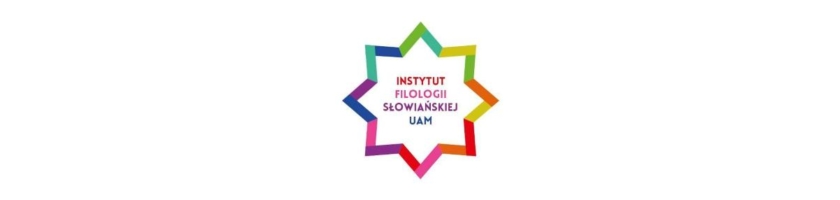 